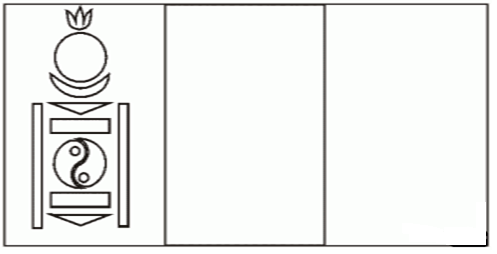 Золотой цвет Соёмбо — символ неизменности и постоянства, а вся в целом эмблема является национальным олицетворением свободы и независимости.  http://www.mongolnow.com/soemba-emblema-svobody-i-nezavisimosti-mongolskogo-naroda/Красный цвет символизирует огонь, пламя костров в степи, напоминающее о победе национально-освободительной революции в 1921г.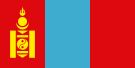 Голубой цвет флага Монголии - цвет безоблачного неба страны. Огонь - означает расцвет, возрождение, подъем. Три язычка пламени означают соответственно процветание народа в прошлом, настоящем и будущем.Солнце и месяц – древний тотем монгольского народа, общенациональный знак: «Народ монгольский, чей отец — молодой месяц, чья мать — золотое солнце».В древней символике наконечник копья или стрелы, опущенный концом вниз, обозначал: смерть врагу! В знаке соемба два треугольника вверху и внизу обозначают в совокупности элементов эмблемы: смерть врагам народа!Прямоугольник обозначает прямоту, четкость, принципиальность и определенность. В эмблеме два прямоугольника вверху и внизу, обозначают: «Пусть все, и те, кто вверху и те, кто в низах, будут честны и прямодушны в служении народу».Рыба в монгольском фольклоре существо, не смыкающее глаз, и символизирует поэтому бдительность, а две рыбы обозначают мужчин и женщин, разум и мудрость. Пиктограмма в знаке соемба значит: пусть все — мужчины и женщины, т.е. весь народ, будут разумны и мудры, и бдительны к проискам врагов отчизны.Две вертикальные черты по бокам эмблемы обозначают в пиктограмме крепость, крепостные стены и являются графическим выражеием древней монгольской пословицы: «Двое дружных людей крепче каменных стен». 